EDUCAÇÃO FÍSICA - BEXIGA1)      OLÁ PESSOAL! HOJE VAMOS FAZER ATIVIDADES COM BEXIGAS. DEPOIS DE TER FEITO AS BRINCADEIRAS PROPOSTAS VOCÊ PODE CRIAR A SUA.  BOA AULA.https://www.youtube.com/watch?v=p0vrSB_jpew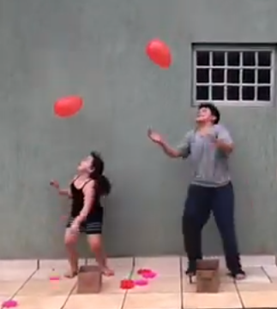 Bexiga no alto - VAMOS BRINCAR? https://www.youtube.com/watch?v=6z2_rRQ-3lQ Condicionamento Físico brincando - Atividades para crianças.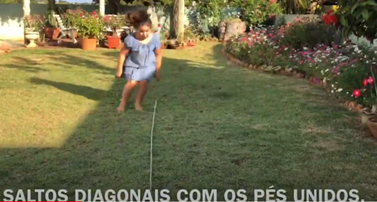 